Be part of an ACL study!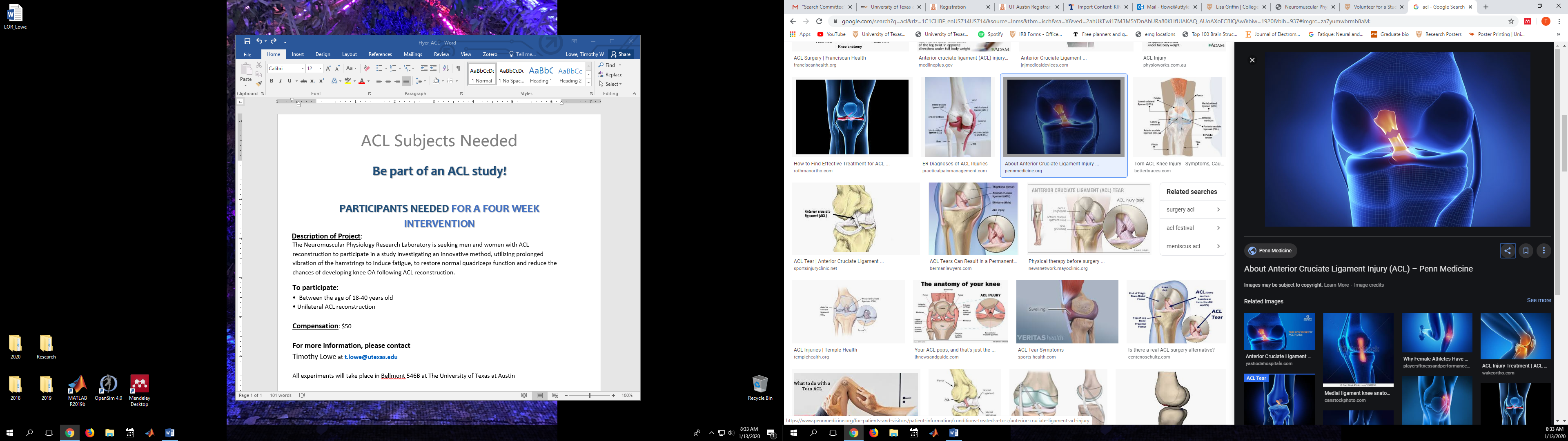 PARTICIPANTS NEEDED FOR A FOUR WEEK INTERVENTIONDescription of Project:The Neuromuscular Physiology Research Laboratory is seeking men and women with ACL reconstruction to participate in a study investigating an innovative method, utilizing prolonged vibration of the hamstrings to induce fatigue, restore normal quadriceps function and reduce the chances of developing knee OA following ACL reconstruction.To participate: • Between the age of 18-40 years old• Unilateral ACL reconstruction    Compensation: $50For more information, please contact Timothy Lowe cell: 936-645-4889 or email: t.lowe@utexas.edu